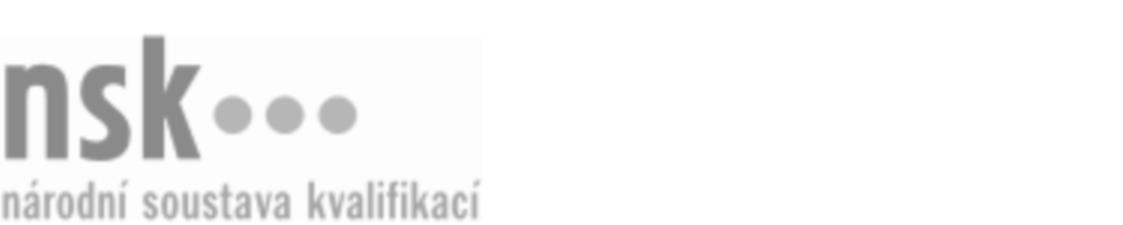 Kvalifikační standardKvalifikační standardKvalifikační standardKvalifikační standardKvalifikační standardKvalifikační standardKvalifikační standardKvalifikační standardSprávce/správkyně památkového objektu (kód: 82-018-M) Správce/správkyně památkového objektu (kód: 82-018-M) Správce/správkyně památkového objektu (kód: 82-018-M) Správce/správkyně památkového objektu (kód: 82-018-M) Správce/správkyně památkového objektu (kód: 82-018-M) Správce/správkyně památkového objektu (kód: 82-018-M) Správce/správkyně památkového objektu (kód: 82-018-M) Autorizující orgán:Ministerstvo kulturyMinisterstvo kulturyMinisterstvo kulturyMinisterstvo kulturyMinisterstvo kulturyMinisterstvo kulturyMinisterstvo kulturyMinisterstvo kulturyMinisterstvo kulturyMinisterstvo kulturyMinisterstvo kulturyMinisterstvo kulturySkupina oborů:Umění a užité umění (kód: 82)Umění a užité umění (kód: 82)Umění a užité umění (kód: 82)Umění a užité umění (kód: 82)Umění a užité umění (kód: 82)Umění a užité umění (kód: 82)Týká se povolání:Kvalifikační úroveň NSK - EQF:444444444444Odborná způsobilostOdborná způsobilostOdborná způsobilostOdborná způsobilostOdborná způsobilostOdborná způsobilostOdborná způsobilostNázevNázevNázevNázevNázevÚroveňÚroveňOrientace v právních normách ve vztahu ke správě památkového objektuOrientace v právních normách ve vztahu ke správě památkového objektuOrientace v právních normách ve vztahu ke správě památkového objektuOrientace v právních normách ve vztahu ke správě památkového objektuOrientace v právních normách ve vztahu ke správě památkového objektu44Vedení evidence správy památkového objektuVedení evidence správy památkového objektuVedení evidence správy památkového objektuVedení evidence správy památkového objektuVedení evidence správy památkového objektu44Sestavení rozpočtu pro provoz a údržbu památkového objektuSestavení rozpočtu pro provoz a údržbu památkového objektuSestavení rozpočtu pro provoz a údržbu památkového objektuSestavení rozpočtu pro provoz a údržbu památkového objektuSestavení rozpočtu pro provoz a údržbu památkového objektu44Správa památkového objektuSpráva památkového objektuSpráva památkového objektuSpráva památkového objektuSpráva památkového objektu44Zpracování a uzavírání smluv v oblasti nákupu, pronájmu, údržby a správy majetkuZpracování a uzavírání smluv v oblasti nákupu, pronájmu, údržby a správy majetkuZpracování a uzavírání smluv v oblasti nákupu, pronájmu, údržby a správy majetkuZpracování a uzavírání smluv v oblasti nákupu, pronájmu, údržby a správy majetkuZpracování a uzavírání smluv v oblasti nákupu, pronájmu, údržby a správy majetku44Zajištění bezpečnosti památkového objektuZajištění bezpečnosti památkového objektuZajištění bezpečnosti památkového objektuZajištění bezpečnosti památkového objektuZajištění bezpečnosti památkového objektu44Řešení problémů souvisejících s péčí o památkové objektyŘešení problémů souvisejících s péčí o památkové objektyŘešení problémů souvisejících s péčí o památkové objektyŘešení problémů souvisejících s péčí o památkové objektyŘešení problémů souvisejících s péčí o památkové objekty44Správce/správkyně památkového objektu,  29.03.2024 2:48:06Správce/správkyně památkového objektu,  29.03.2024 2:48:06Správce/správkyně památkového objektu,  29.03.2024 2:48:06Správce/správkyně památkového objektu,  29.03.2024 2:48:06Strana 1 z 2Strana 1 z 2Kvalifikační standardKvalifikační standardKvalifikační standardKvalifikační standardKvalifikační standardKvalifikační standardKvalifikační standardKvalifikační standardPlatnost standarduPlatnost standarduPlatnost standarduPlatnost standarduPlatnost standarduPlatnost standarduPlatnost standarduStandard je platný od: 21.10.2022Standard je platný od: 21.10.2022Standard je platný od: 21.10.2022Standard je platný od: 21.10.2022Standard je platný od: 21.10.2022Standard je platný od: 21.10.2022Standard je platný od: 21.10.2022Správce/správkyně památkového objektu,  29.03.2024 2:48:06Správce/správkyně památkového objektu,  29.03.2024 2:48:06Správce/správkyně památkového objektu,  29.03.2024 2:48:06Správce/správkyně památkového objektu,  29.03.2024 2:48:06Strana 2 z 2Strana 2 z 2